!       LEAGUE OF WOMEN VOTERS OF SACRAMENTO COUNTY 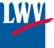  	 	          2020 ANNE RUDIN SCHOLARSHIP APPLICATION The League of Women Voters of Sacramento County and the Sacramento Regional Foundation will present the 2020 Anne Rudin Scholarship to an outstanding woman enrolled in a public administration, government, or public policy related program at an institution of higher education in the Sacramento area.  The applicant must have completed her sophomore year for an undergraduate degree or may be pursuing an advanced degree. NAME ________________________________________________________________________ STREET ADDRESS _____________________________________________________________ CITY, STATE AND ZIP __________________________________________________________ DAYTIME PHONE __________________________ CELL: _____________________________ E-MAIL ADDRESS______________________________________________________________ COLLEGE OR UNIVERSITY_____________________________________________________ Degree in progress: _________________________ 	 	Graduation date:_________ PLEASE INCLUDE THE FOLLOWING IN YOUR APPLICATION: On an attached sheet, in an essay of no more than 250-500 words, please describe your career objectives, relevant school activities, awards and honors, community service, and employment record.  Why are you uniquely qualified for this scholarship? Two letters of reference, not to exceed one page each. A verifiable copy of your grades for the past two semesters.  Limitations: Funds may be applied only to books, supplies, tuition, and related expenses. 	 Please note:  Typically the League hosts a Suffragists Reception for the purpose of awarding this scholarship; however, this year will likely be either a virtual presentation or some modification thereof. DEADLINE FOR RECEIPT OF APPLICATIONS:  Postmarked by September 30, 2020. Mail completed application to:  	Nancy Compton, Scholarship Chair                                                                            League of Women Voters of Sacramento County 	 	 	     	 	15256 Nueva Drive 	 	 	                      	              Rancho Murieta, CA   95683Questions? Contact Nancy Compton at (916) 600-1992 or ncompton43@ att.net